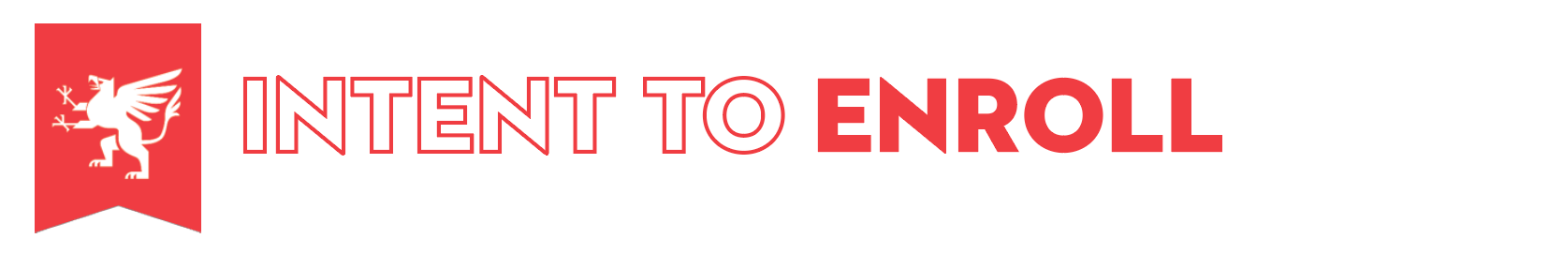 Congratulations on your acceptance to Chestnut Hill College!  Your next step is to let us know your enrollment intentions.   If CHC is the place for you, please pay your enrollment deposit as soon as possible by visiting www.chc.edu/enroll.  You may also indicate your interest by returning this form, along with your deposit payment, using the enclosed business reply envelope.  Your deposit will be credited toward your account during the first semester of your attendance. If you have any questions, please do not hesitate to contact the Admissions Office at 215-248-7001 or by email us at admissions@chc.edu.Please note: Enrollment deposits are refundable if we receive written notification of your withdrawal by May 1, 2020. Enrollment deposits are non-refundable after May 1, 2020. Chestnut Hill CollegeEnrollment FormChestnut Hill CollegeEnrollment FormChestnut Hill CollegeEnrollment FormChestnut Hill CollegeEnrollment FormChestnut Hill CollegeEnrollment FormChestnut Hill CollegeEnrollment FormChestnut Hill CollegeEnrollment FormChestnut Hill CollegeEnrollment FormChestnut Hill CollegeEnrollment FormChestnut Hill CollegeEnrollment FormChestnut Hill CollegeEnrollment FormChestnut Hill CollegeEnrollment FormChestnut Hill CollegeEnrollment FormChestnut Hill CollegeEnrollment FormYes, I plan to enroll at Chestnut Hill College!Yes, I plan to enroll at Chestnut Hill College!Yes, I plan to enroll at Chestnut Hill College!Yes, I plan to enroll at Chestnut Hill College!Yes, I plan to enroll at Chestnut Hill College!Yes, I plan to enroll at Chestnut Hill College!Yes, I plan to enroll at Chestnut Hill College!Yes, I plan to enroll at Chestnut Hill College!Yes, I plan to enroll at Chestnut Hill College!Yes, I plan to enroll at Chestnut Hill College!Enclosed is my enrollment deposit of:Enclosed is my enrollment deposit of:Enclosed is my enrollment deposit of:Enclosed is my enrollment deposit of:Enclosed is my enrollment deposit of:$500 Resident$500 Resident$300 Commuter$300 Commuter$35 Part-timeNo, I do not plan to enroll at Chestnut Hill College.No, I do not plan to enroll at Chestnut Hill College.No, I do not plan to enroll at Chestnut Hill College.No, I do not plan to enroll at Chestnut Hill College.No, I do not plan to enroll at Chestnut Hill College.No, I do not plan to enroll at Chestnut Hill College.No, I do not plan to enroll at Chestnut Hill College.No, I do not plan to enroll at Chestnut Hill College.No, I do not plan to enroll at Chestnut Hill College.No, I do not plan to enroll at Chestnut Hill College.I plan to enroll at: _______________________________________________________________I plan to enroll at: _______________________________________________________________I plan to enroll at: _______________________________________________________________I plan to enroll at: _______________________________________________________________I plan to enroll at: _______________________________________________________________I plan to enroll at: _______________________________________________________________I plan to enroll at: _______________________________________________________________I plan to enroll at: _______________________________________________________________I plan to enroll at: _______________________________________________________________I plan to enroll at: _______________________________________________________________I plan to enroll at: _______________________________________________________________I plan to enroll at: _______________________________________________________________I plan to enroll at: _______________________________________________________________Please complete all Student Information below:Please complete all Student Information below:Please complete all Student Information below:Please complete all Student Information below:Please complete all Student Information below:Please complete all Student Information below:Please complete all Student Information below:Please complete all Student Information below:NameNameNameNameIDIDIDIDAddressAddressAddressAddressCityCityCityCityStateStateStateStateZipZipZipPhonePhonePhonePhone